                                  A PATH Premier Accredited Center                     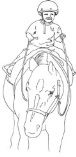 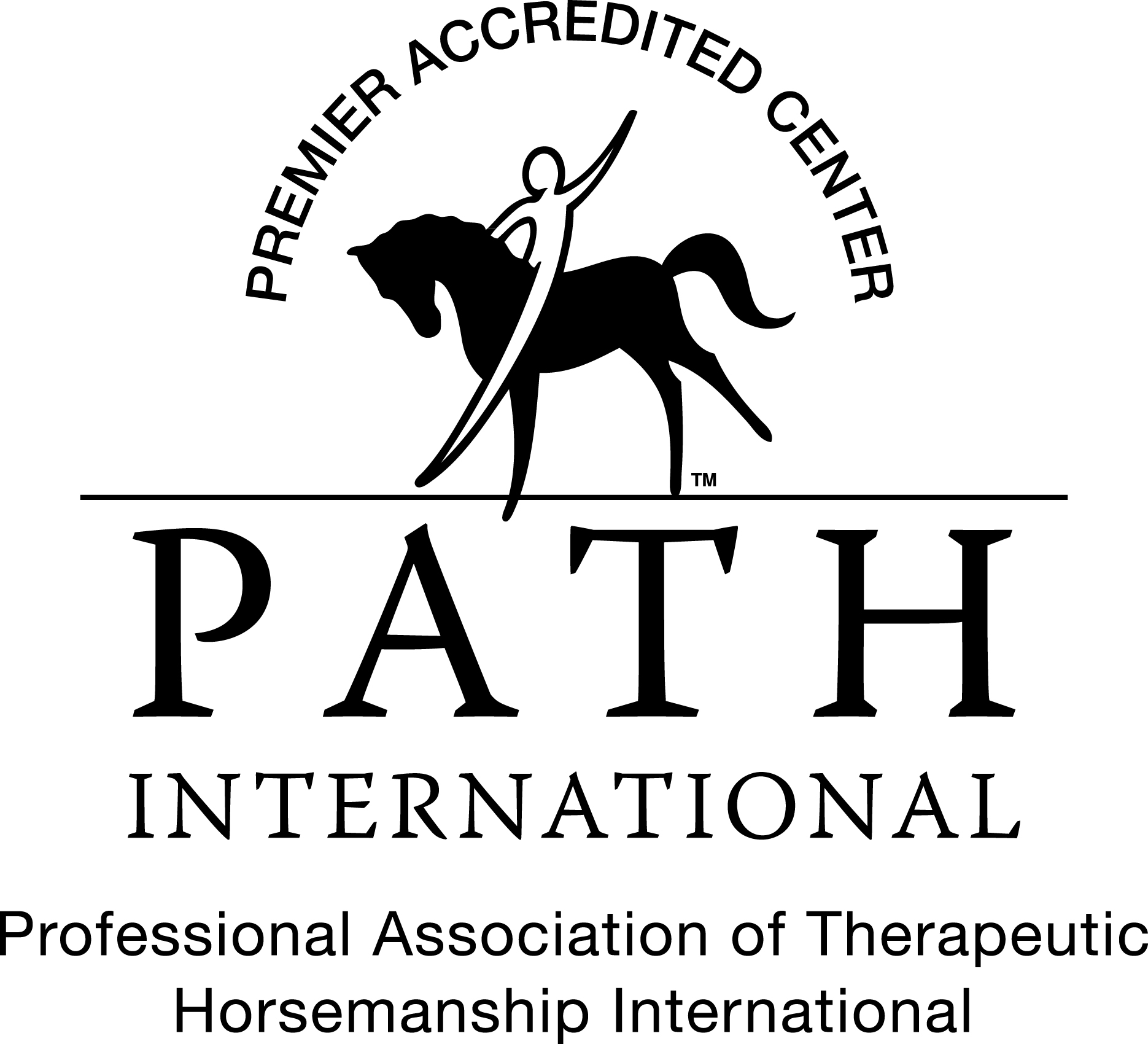          PO Box 67, Marshfield, Vermont 05658   802 426 3781 www.rhythmoftherein.org Participant’s Medical History & Physician’s StatementParticipant:__________________________________________DOB:______ Height:_____ Weight______Address:_______________________________________________________________________________Diagnosis(es)________________________________________________ Date of Onset:_______________Past/Prospective Surgeries:________________________________________________________________Medications:___________________________________________________________________________Seizure Type:__________________________ Controlled:    Y      N 	Date of Last Seizure____________Shunt Present: Y  N  	Date of last revision________________________________________________Special Precautions/Needs:______________________________________________________________________________________________________________________________________________________Mobility: Independent Ambulation  Y  N   Assisted Ambulation  Y   N   Wheelchair   Y   NBraces/Assistive Devices:_________________________________________________________________Please indicate current or past special needs in the following systems/areas, including surgeries: all Yes answers require a response in the comment sectionI have reviewed the list of precautions and contraindications to therapeutic horseback riding as listed on the following page. To my knowledge, there is no reason why this person cannot participate in supervised equine activities. However, I understand that the PATH center will weigh the medical information above against existing precautions and contraindications, I concur with a review of this person’s abilities/limitations by a licensed/credentialed health professional (e.g. PT, OT, SLP, Psychologist, etc) in the implementation of an effective equine activity program.Printed Name/Title:____________________________ MD  DO  NP  PA  Other____________UPIN:____________________Address:______________________________________________________________Phone:____________________________Signature_________________________________________________________________________ Date: _________________YNCommentsAuditoryVisualTactile SensationSpeechCardiacCirculatoryIntegumentary/SkinImmunityPulmonaryNeurologicMuscularBalanceOrthopedicAllergiesLearning DisabilityCognitiveEmotional/PsychologicalPainOther